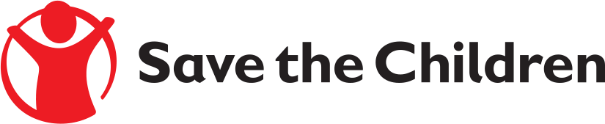 Tender NoticeSave the Children believes every child deserves a future. In the South Sudan and around the world, we give children a healthy start in life, the opportunity to learn and protection from harm. We do whatever it takes for children – every day and in times of crisis – transforming their lives and the future we share.Save the Children International in Juba is inviting submissions of tenders for a contract to provide the following services: Prequalification of Providers Offering Warehouse Rental Services.                       ITT/SSD/2024/PREQ/001The Tender document contains comprehensive technical specifications. If you wish to bid, please express your interest by sending a request to Juba.Procurement@savethechildren.org. Upon receipt, the Prequalification document will be sent to you promptly via email in response to your request. OR download through a link posted on the NGO Forum.It is recommended to request the ITT as soon as possible. Completed documents are due to be submitted by Friday 07th  June  2024 by 5:00PM CAT.Submission: All completed bids should be submitted to the below email address:Juba.Procurement@savethechildren.org and hand delivery in the physical address provided above, not later than 05:00PM CAT on 07th June 2024Tender CommitteeReference number ITT/SSD/2024/PREQ/001Save the Children InternationalHai Malakal, Juba South Sudan